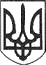 РЕШЕТИЛІВСЬКА МІСЬКА РАДАПОЛТАВСЬКОЇ ОБЛАСТІ(сорок п’ята позачергова сесія восьмого скликання)РІШЕННЯ15 травня 2024 року	м. Решетилівка	№ 1844-45-VIIІПро затвердження проекту землеустрою щодо відведення земельної ділянки та передачу її в оренду для сінокосіння і випасання худобиКеруючись Конституцією України, Земельним кодексом України, законами України ,,Про місцеве самоврядування в Україні”, „Про землеустрій”, ,,Про державний земельний кадастр”, „Про оренду землі”, „Про державну реєстрацію речових прав на нерухоме майно та їх обтяжень” постановою Кабінету Міністрів України від 03.03.2004 року №220 „Про затвердження Типового договору оренди землі”, розглянувши клопотання ХЛИСТУН Людмили Анатоліївни, враховуючи висновки спільних постійних комісій міської ради, Решетилівська міська рада ВИРІШИЛА:1. Затвердити ХЛИСТУН Людмилі Анатоліївні „Проект землеустрою щодо відведення земельної ділянки Цільове призначення земельної ділянки: Для сінокосіння і випасання худоби (код – 01.08) Замовник: гр. Хлистун Людмила Анатоліївна Місце розташування земельної ділянки: на території Решетилівської міської територіальної громади Полтавського району, Полтавської області”, розробленого на підставі рішення Решетилівської міської ради Полтавської області восьмого скликання від 22 жовтня 2021 року
№ 739-13-VIII з метою передачі у користування на умовах оренди.1) Передати ХЛИСТУН Людмилі Анатоліївні в тимчасове користування (оренду), терміном на 10 (десять) років земельну ділянку площею 1,5000 га (кадастровий номер 5324282600:00:004:0018), що розташована на території Решетилівської міської територіальної громади Полтавського району Полтавської області для сінокосіння і випасання худоби.2) Встановити орендну плату за користування земельною ділянкою у розмірі 12 % від нормативної грошової оцінки земельної ділянки.3) Уповноважити міського голову Оксану ДЯДЮНОВУ підписати договір оренди землі з ХЛИСТУН Людмилою Анатоліївною.2. Контроль за виконання цього рішення покласти на постійну комісію з питань земельних відносин, екології, житлово-комунального господарства, архітектури, інфраструктури, комунальної власності та приватизації (Захарченко Віталій).Міський голова	Оксана ДЯДЮНОВА